Сухоленцев Михаил МихайловичExperience:Documents and further information:Работаю на всех палубных механизмах, лебедка, кран. Ходовая вахта на руле. Есть рекомендации.Position applied for: Able SeamanDate of birth: 21.01.1973 (age: 44)Citizenship: UkraineResidence permit in Ukraine: NoCountry of residence: UkraineCity of residence: KerchPermanent address: ул. Магистральный д-3Contact Tel. No: +38 (067) 366-65-00E-Mail: sc12@Mail.ruU.S. visa: NoE.U. visa: NoUkrainian biometric international passport: Not specifiedDate available from: 20.08.2010English knowledge: ModerateMinimum salary: 1100 $ per month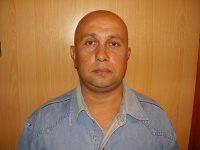 PositionFrom / ToVessel nameVessel typeDWTMEBHPFlagShipownerCrewingAble Seaman18.04.2008-14.11.2008CapnegretRefrigerator4027-ПанамаJose Marti Peix SA&mdash;Able Seaman19.04.2007-25.10.2007Suruga BayRefrigerator-ПанамаJsc Ships Servis Agens&mdash;Able Seaman26.05.2006-20.08.2006KirasRefrigerator-Литва&mdash;Able Seaman21.09.2005-24.02.2006WidadRefrigerator-МарокоПарусAble Seaman19.11.2004-20.03.2005ОрионRefrigerator-УкраинаФарос&mdash;